Південне міжрегіональне управління Державної служби з питань праціПіклуйтесь про ментальне здоров'я, використовуйте інструменти, які допоможуть дбати про внутрішній стан.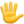 Щоб бути норм, треба звикнути, що деякі речі — теж норм, і не варто їх соромитися. Бережіть себе.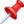 Приєднуйтесь до комунікаційних платформ ВСЕУКРАЇНСЬКОЇ ПРОГРАМИ МЕНТАЛЬНОГО ЗДОРОВ'Я, ініційованої першою леді України Олена Зеленська :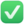 Спеціальна сторінка – http://howareu.comFacebook – https://www.facebook.com/howareu.program Instagram – https://www.instagram.com/howareu_program YouTube – https://www.youtube.com/@howareu_program Twitter – https://twitter.com/howareuprogram Telegram – https://t.me/howareu_program TikTok – https://www.tiktok.com/@howareu_program